MEDIA CONTACT:                                                                        	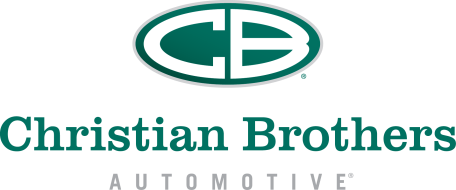 Troy KehoeNo Limit Agency                                                                           	312.526.3996Troy@nolimitagency.com FOR IMMEDIATE RELEASEChristian Brothers Automotive Brings Honest, Expert Repair Services to Indian TrailPremier Auto Repair Franchise Expands into Indian Trail, N.C. Makes Trustworthy Vehicle Repair Services a Reality for ResidentsHOUSTON, TX – Christian Brothers Automotive was founded more than 30 years ago with one simple idea in mind: provide customers with auto repair services they could trust. The brand quickly found a following that is hungry for honest, genuine service, and has enjoyed impressive growth ever since. From one location in 1982 to 100 in 2012, Christian Brothers Automotive is gearing up to reach the 200-store milestone by 2017.Indian Trail, N.C., is the brand’s next stop on this journey, and Glenn Goodson is taking the wheel in the region to help vehicle owners experience the Christian Brothers Automotive nice difference. He opened his 13957 E. Independence Blvd., Indian Trail, NC 28079 location on April 11.Glenn Goodson was raised in an automobile family. His father worked for Goodyear and Firestone. He pursued a career in the nuclear power field, however, a job uprooted him from his Arkansas home to Connecticut, Colorado, Kansas, North Carolina, Louisiana and even Canada. He’d spent time in the field, traveling and working on the road for nearly 20 years until he felt it was time to settle down and open up a business of his own. So, he and his wife settled into South Charlotte, where she’s been living for the past 25 years, and now the couple is thrilled to open their first Christian Brothers Automotive in North Carolina, south of Charlotte, in Indian Trail. Mark Carr, president and CEO of Christian Brothers Automotive, expressed his excitement at welcoming Goodson to the family.“Our customers know what to expect when they walk into a Christian Brothers Automotive, including a clean and comfortable waiting area, a friendly and attentive staff that is willing to go above the call of duty, and automotive technicians who understand our customers are the boss,” Carr said. “Christian Brothers Automotive has succeeded because we’ve transformed how people view the auto repair experience, and we know Glenn will carry on our commitment to superior service.”The cornerstone of Christian Brothers Automotive is simple: treat others as you wish to be treated. By following this straightforward guideline, the franchise has garnered glowing reviews from consumers who once dreaded visiting a repair shop.Based on customer ratings of all Christian Brothers Automotive repair franchises, the vast majority of customers have expressed satisfaction with everything from ease of scheduling appointments and receiving friendly service to the cleanliness of the locations and quality of work performed. It’s why 98 percent of customers said they would return to a Christian Brothers Automotive facility in the future, and why 97 percent said they would recommend a facility to a friend.“No matter who you are, you should expect to be treated fairly when you bring your vehicle into a shop,” Carr said. “It’s a simple thing, but an important thing, and we’re thrilled to be able to share our dedication to customer service and trustworthy repair work with the good people of North Carolina.”ABOUT CHRISTIAN BROTHERS AUTOMOTIVE
Christian Brothers Automotive is one of the nation’s leading automotive service and repair franchise systems, with more than 155 locations in 22 states, including Alabama, Arizona, Arkansas, Colorado, Florida, Georgia, Indiana, Kansas, Louisiana, Michigan, Minnesota, Mississippi, Missouri, Montana, Nebraska, North Carolina, Ohio, Oklahoma, South Carolina, Tennessee, and Texas. 

Mark Carr, president and CEO, opened the first location in Houston, Texas in 1982. The store’s main principle was to run an automotive repair facility based on honesty, integrity, reliability and exceptional customer service, which is still the core philosophy of Christian Brothers Automotive today. Christian Brothers Automotive began selling franchises in 1996 and continues to grow at a pace of 15 to 20 stores annually. The company also continues to maintain a 100 percent success rate with its store operations, never having closed a location. For more information on Christian Brothers Automotive visit www.ChristianBrothersAuto.com###